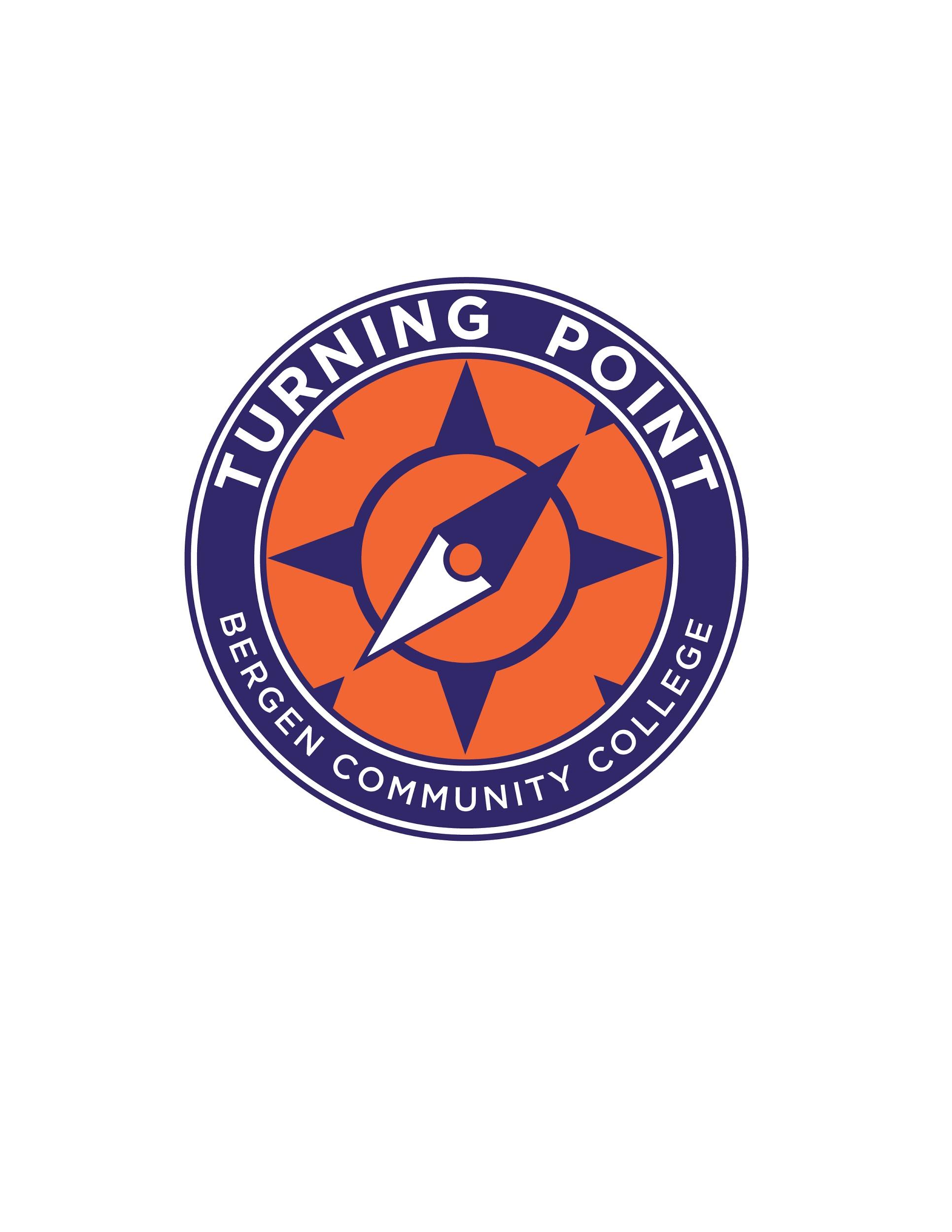 Turning Point ProgramStudent ApplicationYear: ________APPLICATIONS ACCEPTED BY MAIL ONLYBergen Community CollegeTurning Point ProgramRoom L121 Pitkin Education Building400 Paramus RoadParamus, NJ 07652201-493-4087turningpoint@bergen.edu	ALL APPLICATIONS ARE REVIEWED BY THE ADMISSIONS COMMITTEE	Application for AdmissionApplicants are to complete all the following pages of the Application Packet to be considered for the Turning Point Program. Once the packet is submitted and received, it will be reviewed by the Admission Committee. Applicants that are found eligible will be contacted by phone to schedule an interview with the Admission Committee. Upon completion of the Admission interview, applicants who are being moved forward in the admission process will be contacted to participate in a “Shadowing Day” event that provides applicants the opportunity to participate in classes and activities with our current Turning Point students. The interview and shadowing day process is meant to ensure the Turning Point Program is an appropriate fit for the applicant.  Applications for the Fall 2020 semester are due by December 31, 2019.Please note, due to space limitations of the Program, not all students who meet the criteria for admission will be accepted as there is a maximum of 16 spaces available.  Each applicant should complete the Application Checklist as independently as possible. The applications can be typed or handwritten and must include all information. Two Letters of Recommendation must be included with the application packet. Each recommendation must be in a sealed envelope with signature across the seal. Applications not containing the mandatory information and documents will not be reviewed.Application Checklist____ Turning Point Student Application2. ____ Current Photo of Applicant3. ____ Student Questionnaire to be completed by the applicant4. ____ Parent/Guardian Information to be completed by parent/guardian5. ____ Emergency Contact/Medical Information Form6. ____ Release/Exchange of Information Form7.____ Evaluations – MANDATORY – most recent and relevant evaluations that best reflect the individual's current academic, social, and emotional needs conducted no more than three to five years for school purposes and/or by an outside/private provider – Educational and Psychological/ Behavioral evaluations must be included.8. ____ Academic Performance Documentation – most recent individualized education plan (IEP), official high school transcripts or any records from attended post-secondary program.9. ____ Two Letters of Recommendation – to be completed by a non-family member that has known the applicant for one or more years. Letters must be submitted using the Recommendation Form (pg. 16 & 17 of the application) and returned with the application packet as directed on the form. NOTE: Letters of Recommendation must be included in a sealed envelope with signature across the seal.Applicant’s Signature: _______________________________________   Date: _____________________ Application for Admissions ProcedureRecords submitted must support and clearly state that the applicant has an Intellectual Disability in order to be considered for the Turning Point Program. The application packet is reviewed as a whole by the Admission Committee to determine if the applicant meets the eligibility requirements as well as ensure Turning Point is a good fit for the applicant. If students are deemed eligible, they will be invited to take part in an interview with the Admission Committee where they will be asked to demonstrate basic literacy skills (reading and writing).  Upon completion of the Admission interview, applicants who are being moved forward in the admission process will be contacted to participate in a “Shadowing Day” event that provides applicants the opportunity to participate in classes and activities with our current Turning Point students.The Turning Point Program is a comprehensive program of study for unique learners who are highly motivated young adults whose “disability” is characterized by significant limitations both in intellectual functioning and in adaptive behavior as expressed in conceptual, social, and practical adaptive skills” *(AAIDD definition). Applicants will have received extensive special education services in their secondary schools and would have considerable difficulty succeeding in a traditional college degree program.Applicants must have a strong desire to become an independent adult, and demonstrate sufficient emotional stability and maturity to participate successfully in the program.Please note, due to space limitations of the Program, not all students who initially meet the criteria for admission will be accepted.Admission is based on the following criteria:Applicants must be between the ages of 18-30 at the start of the program.The applicant must have significant limitations in both intellectual functioning and in adaptive behavior, which covers many everyday social and practical skills. (AAIDD definition of Intellectual Disability)The applicant must have sufficient emotional and independent stability to participate in all aspects of the program coursework and campus environment.The applicant must demonstrate the ability to accept and follow reasonable rules and behave respectfully towards others. Note: The program does not have the personnel to supervise students with difficult and challenging behaviors or dispense medications.The applicant must demonstrate the desire to attend Turning Point and adhere to the policies regarding attendance and participation in the program.The applicant must have the potential to successfully achieve his/her goals with the context of the Turning Point Program’s content and setting.Applicant must have been identified with an intellectual disability while active in the K-12 system.Please do not call about the status of your application, as we will not be able to provide this information for you over the phone. Applicants will receive updates based on program eligibility and if applicable, admission status via mail.*Idea 2004 requires that, when a student graduates or reaches age 21 and is no longer eligible for special education and related services, a summary of the student’s academic achievement and functional performance must be provided to the student. (SOP) The summary must include recommendations on how to assist the student in meeting the student’s post-secondary goals. Such summaries are required for students who graduate or turn 21 on or after July 1, 2005.Please complete all sections of the application. If you need assistance, it is acceptable for the applicant to receive support. We request all sections be completed in order to assist us in determining this applicant’s admissibility to the program.  All information is confidential and will not be shared with any outside agencies unless a written agreement is provided by the applicant. You may attach additional information and pages for writing space if needed.  STUDENT INFORMATIONStudent receives support from: (please check those that apply)____ Supplemental Security Income (SSI)____ Social Security Disability Insurance (SSDI)____ Division of Developmental Disabilities (DDD Self Directed Supports)____ Medical Assistance____ Division of Vocational Rehabilitation Services (DVRS)____ Special Education Services (IDEA funding) FAMILY INFORMATIONStudent lives with: ____ both parents       ____ Mother        ____ Father        ____ Guardian(s)        ____ other
Siblings:EMERGENCY CONTACT INFORMATION: IN CASE OF AN EMERGENCY, PLEASE CONTACT: NAME: __________________________________________     AT        __________________________EDUCATION HISTORYDid you receive a high school diploma or equivalent?	No	YesFrom (school) _________________________________________  	      Date ________________ Please describe your academic strengths and weaknesses.________________________________________________________________________________________________________________________________________________________________________________________________________________________________________________________________________________________________________________________What type of accommodations help you learn best? (e.g. small groups, extra time)________________________________________________________________________________________________________________________________________________________________________________________________________________________________________________________________________________________________________________________In the following areas, please describe skills you would like to learn?Independent living: ______________________________________________________Liberal Studies (Art, Literature): ____________________________________________Social/recreational /leisure: ________________________________________________Employment: ___________________________________________________________Have you participated in general education classes in your past school?	Yes	No
If yes, list subjects _____________________________________________________________
Have you have any accommodations for your general education classes?	Yes	No
If yes, what kind? ______________________________________________________________EMPLOYMENT HISTORYPlease complete the following.
Note: prior work experience is not a requirement for admission into this programAre you currently participating in a work experience? Is this experience paid or unpaid?____________________________________________________________________________________________________________________________________________________________Are you currently participating as a volunteer?____________________________________________________________________________________________________________________________________________________________What work experiences do you have an interest in or enjoy?____________________________________________________________________________________________________________________________________________________________TRANSPORTATIONWhat type of transportation do you plan to utilize if you were to attend the Program?____________________________________________________________________________________________________________________________________________________________Are there any limitations, support needs or related issues to transportation? (Please list)____________________________________________________________________________________________________________________________________________________________MEDICAL HISTORYPlease give a brief description of your medical history including any disability diagnosis that you may have: __________________________________________________________________________________________________________________________________________________________________________________________________________________________________________Please list any significant medical or physical conditions that may impact your participation in classroom, social, or recreational activities on campus, including severe allergies: __________________________________________________________________________________________________________________________________________________________________________________________________________________________________________Please list any current medications and their purpose: __________________________________________________________________________________________________________________________________________________________________________________________________________________________________________Note: If the applicant must take medications while on campus, he/she must be independent in administering his/her medications. Bergen Community College does not have the personnel or facility to administer medications. This is not included in any of the program or college services. The same is to be said about Occupational, Physical, Speech, and (consistent) Mental Health therapies.  These services are not included in the program.Do you currently receive private therapeutic services? Physical therapy, occupational therapy, outpatient counseling/psychiatry, speech therapy, behavioral therapy? 
If so, please indicate which services: __________________________________________________________________________________________________________________________________________________________________________________________________________________________________________Are you independent in self-care such as toileting, and basic hygiene?	Yes	NoPlease provide any other medical information that you feel would be important regarding your participation in this program, please specify. ______________________________________________________________________________________________________________________________________________________________________________________________________________________________________________________________________________________________________________________________________________________________________________________________________Bergen Community College treats and regards all written documentation obtained to verify a disability and plan for appropriate services as well as all documented services and contracts with the Office of Student Support Services as confidential. However, it may be necessary for our staff to exchange some information about you with the Bergen Community College faculty and staff in order to provide you with educational opportunities and experiences on and off campus.  This exchange will occur only with your written permission, as given in this document below, and with the understanding that only information necessary for the purposes of accommodation and academic progress will be communicated.Name _________________________________________	Date ______________________	I give permission to exchange information about me to the following offices/individuals checked below:____ School District(s) _________________________________________________
____ DVR Office
____ DDD Office
____ Admissions Office
____ Counseling Office
____ Course Instructors
____ Financial Aid Office
____ Parents/Guardians
____ Registrar’s Office
____ Tutor
____ Other _____________________________________________________________I hereby give permission for the Turning Point Program at Bergen Community College the right to use my photograph and/or quotes and videotapes of me for public relations and/or training purposes.Student Signature __________________________________________	Date ____________________Parent/Guardian Signature __________________________________	Date ____________________PERSONAL SUPPORT INVENTORYTo be filled out by:  Parent/Family/Guardian/Support personHas applicant utilized any assistive technology? If yes, what?__________________________________________________________________________________________________________________________________________________________________________________________________________________________________________Please list/discuss any physical, intellectual, social or emotional conditions that may need to be considered when planning a postsecondary experience.______________________________________________________________________________________________________________________________________________________________________________________________________________________________________________________________________________________________________________________________________________________________________________________________________________________________________________________________________________________________________________________________________________________________________________________________________________________________________________________________________________________________________________________________________________________________________________________________________________________________________________________________________________________________________________________________________________________________________________________________________________________________________________________________________________________________________________________________________________________________________________________________________________________________________________________________________________________________________________________________________________________________________________STUDENT QUESTIONNAIREThis section is to be filled out by the potential student and additional pages may be included. 
This is an excellent opportunity to show off your writing skills, your critical thinking skills, and your creativity!Why would you like to attend the Turning Point Program at Bergen Community College?What topics are you interested in learning about in college courses?What do you want to learn that you haven’t learned in high school?What type of job/career would you like to have after graduation?What do you enjoy doing in your free time? Any specific hobbies you enjoy?Do you spend time with friends outside of school?	YES	NO
What do you like to do with your friends?Please list two goals you have for your future and explain how the Turning Point Program would help you achieve those goals if accepted.Please use this page to provide us with any additional information about yourself that you wish to share.__________________________________________________________________________________________________________________________________________________________________________________________________________________________________________________________________________________________________________________________________________________________________________________________________________________________________________________________________________________________________________________________________________________________________________________________________________________________________________________________________________________________________________________________________________________________________________________________________________________________________________________________________________________________________________________________________________________________________________________________________________________________________________________________________________________________________________________________________________________________________________________________________________________________________________________________________________________________________________________________________________________________________________________________________________________________________________________________________________________________________________________________________________Turning Point Program
Recommendation Form_______________________________________________________________ 
(Applicant name)The above named individual has applied for admission to the Turning Point Program at Bergen Community College. The program serves to provide young adults with intellectual disabilities an inclusive college experience that will further their academic, vocational, social and independent living skills. Please answer the following questions to the best of your ability. If you have any further questions please contact the Turning Point Program at 201-493-4087. Please Note: Letters of Recommendation must be included in a sealed envelope with signature across the seal.Your Name: ________________________________________________________________
Title: ______________________________________________________________________
Address: ___________________________________________________________________
City: ______________________________________________________________________
State: ______________________________________________________________________
Zip Code: ___________________________________________________________________
Phone:______________________________________________________________________
Organization:________________________________________________________________
Email Address: ______________________________________________________________How long have you known the applicant, and in what capacity?Do you feel the applicant would benefit from the program?	 ___Yes     ___No
Why or why not?Does the applicant have any behaviors that would interfere with their ability to participate in the program?   Yes   No Comments:Describe the strengths that the applicant has that will make him/her a strong applicant for the Turning Point.Turning Point Program
Recommendation Form
_______________________________________________________________ 
(Applicant name)The above named individual has applied for admission to the Turning Point Program at Bergen Community College. The program serves to provide young adults with intellectual disabilities an inclusive college experience that will further their academic, vocational, social and independent living skills. Please answer the following questions to the best of your ability. If you have any further questions please contact the Turning Point Program at 201-493-4087. Please Note: Letters of Recommendation must be included in a sealed envelope with signature across the seal.Your Name: ________________________________________________________________
Title: ______________________________________________________________________
Address: ___________________________________________________________________
City: ______________________________________________________________________
State: ______________________________________________________________________
Zip Code: ___________________________________________________________________
Phone:______________________________________________________________________
Organization:________________________________________________________________
Email Address: ______________________________________________________________How long have you known the applicant, and in what capacity?Do you feel the applicant would benefit from the program?	 ___Yes     ___No
Why or why not?Does the applicant have any behaviors that would interfere with their ability to participate in the program?   Yes   No Comments:Describe the strengths that the applicant has that will make him/her a strong applicant for the Turning Point.Last Name			First Name			MIHome PhoneHome AddressBirth DateCity				State			Zip CodeCell PhoneE-Mail AddressMother/Guardian:  Last Name		First Name	          MIHome PhoneAddressOccupation/ EmployerCity					State			Zip CodeWork PhoneEmail AddressCell PhoneFather/Guardian: Last Name		First Name	          MIHome PhoneAddressOccupation/ EmployerCity 					State			Zip CodeWork PhoneEmail AddressCell PhoneNameAgeSchools Attended (Name, City, State)Years attendedReason for LeavingName of Business/EmployerPaid or UnpaidJob ResponsibilitiesReason for LeavingAmount of time at jobIndependent Living Skills1(Requires complete assistance)2(Needs moderate assistance)3(Needs some assistance)4(Needs minimal assistance)5(Completely Independent)Negotiating/finding way around campus environmentOrdering and purchasing from a restaurant/cafeteria/ storeHandling personal affairs: laundry, light cooking, cleaning, managing personal belongingsInterpersonal Skills: Ability to relate to othersAsks for help, clarification, or questionsUse of judgment skills in an emergency	Emotional: Copes with stress	Adjusts to new situations	Social Skills and Communication1(Requires complete assistance)2(Needs moderate assistance)3(Needs some assistance)4(Needs minimal assistance)5(Completely Independent)Communicating needs in an appropriate mannerEngaging in appropriate social interactionUsing pay phone, cell phone, emailAcademic Skills1(Requires complete assistance)2(Needs moderate assistance)3(Needs some assistance)4(Needs minimal assistance)5(Completely Independent)Handling money: counting change/bills, understanding values, using checkbook, staying within budgetMath skills:Approximate Grade Levels:____  Addition____ Subtraction____ Multiplication____ Division	Reading and writing skills: Approximate Grade Levels:___ Reading___ Writing___ Listening___ Comprehension		Computer Skills: Word processing, InternetMotivation to learn and persist on new tasksKnows and can verbalize and/or write personal information: name, address, phone, SSN, etc.Ability to follow verbal directionsAbility to follow written directionsAbility to keep a daily schedule with due dates and assignments